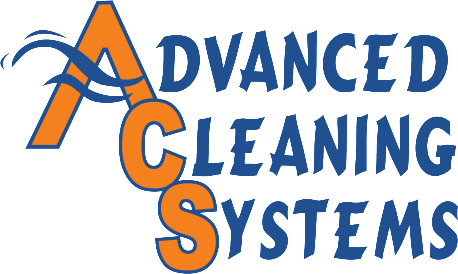 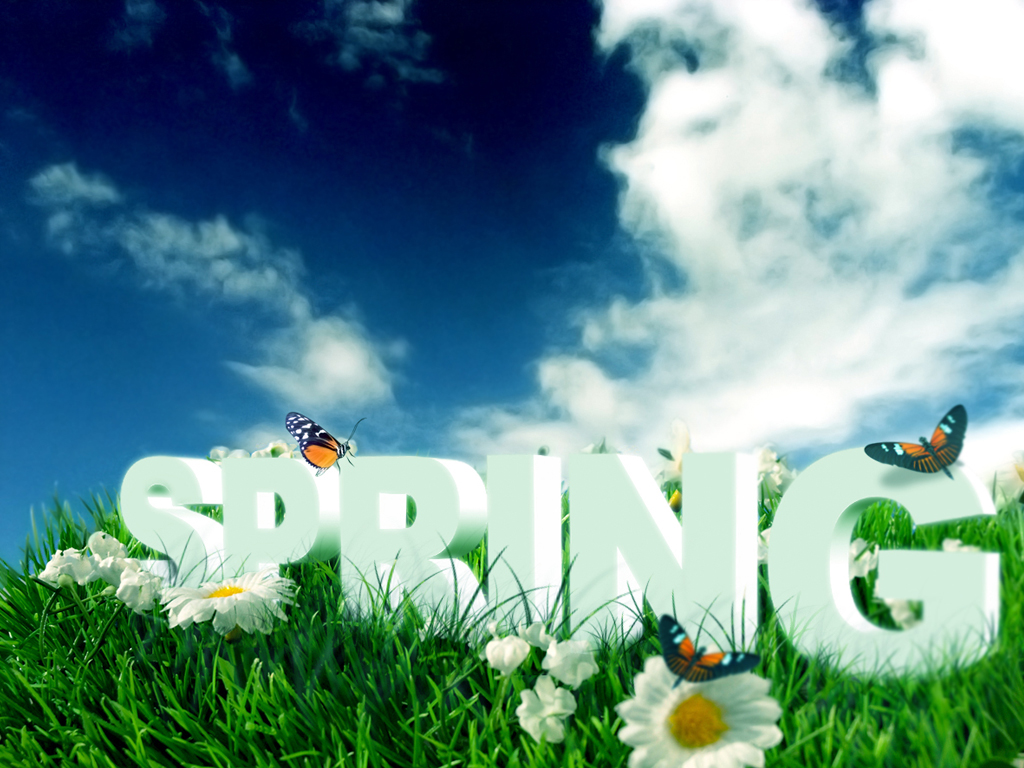 WHO’S DOING YOUR WORKPLACE SPRING CLEANING?Spring cleaning is a necessity! Not only does it improve productivity in your workplace it also increases energy levels. Spring cleaning removes allergens making your employee’s happier and healthier, reduces stress, and keeps your employee’s focused. Included, please find our free workplace spring cleaning checklist that you can perform yourself or leave it to the professionals and hire Advanced Cleaning Systems to do it for you. ACS will gladly provide you with a free quote along with 20% off of your total bill for all spring cleaning services. Let us show you what ACS can do! Contact us to set up a consultation or for inquiries by calling our office number below and asking for Kevin or Sonya. You may also go to our website at www.advancedcleaningllc.com to contact us and to see all that ACS has to offer.Advanced Cleaning Systems, LLC.2611 Charlotte St. Erie, Pa 16508Ph: 814-866-1336Fax: 814-528-5536Website: www.advancedcleaningllc.comOwner: Kevin Kreidinger: kevinkreidinger@advancedcleaningllc.comOffice Manager: Natalie Kreidinger: nataliekreidinger@advancedcleaningllc.comOperations Manager: Sonya Smith: sonyasmith@advancedcleaningllc.comHR-AR/Payroll: Susan Berthold: advancedcleaningsystems1@gmail.com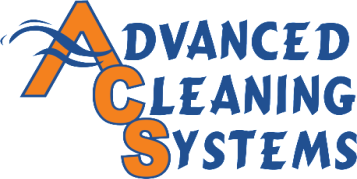 SPRING CLEANING CHECKLIST FOR YOUR BUSINESSwww.advancedcleaningllc.comLobby or EntranceClean all glass top to bottom/ in and out leaving it streak free Wash salt and dirt off glass trimVacuum VentsWash walls from top to bottom. Rid of all scuff marks and pay special attention to the salt buildup on the bottom of the walls.Remove salt and dirt from corners and edges of carpet or tile then sweep the full floorScrub tiles or shampoo carpet to remove all traces of salt Freshen carpets with a carpet deodorizerLunch AreaVacuum VentsWash windows in and out and wipe sills cleanWash walls from top to bottomDisinfect and wash sinks, counters, chairs, tables, and trash cans (Be sure to use the disinfectant properly!)Sweep, disinfect, and mop floors paying special attention to corners and edges.Strip, scrub, and wax tiles to give it a fresh high gloss finish. Disinfect and scrub carpets to get those salt stains out and leave it with a fresh smell. Offices/Conference roomsVacuum VentsDust and wipe clean all desks, chairs, and trash cans (inside and out) Wash walls from top to bottomSweep, disinfect, and mop floors paying special attention to corners and edges.Strip, scrub, and wax tiles to give it a fresh high gloss finish. Disinfect and scrub carpets to get those salt stains out and leave it with a fresh smell. RestroomsVacuum ventsDisinfect entire restroom including walls, stalls, sinks, trash cans, and toilets. (Be sure to use disinfectant properly!)Wash walls, stalls, sinks, and toilets from top to bottom. Use stainless steel where necessary to leave fixtures shiny. Sweep, disinfect, and mop floors paying special attention to corners and edges.Strip, scrub, and wax tiles to give it a fresh high gloss finish. 